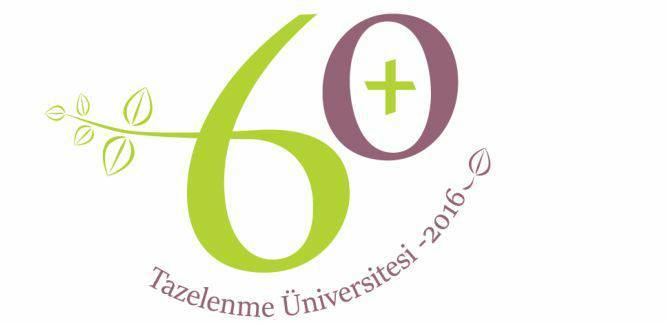 MUĞLA TAZELENME ÜNİVERSİTESİ 2017-2018 BAHAR DÖNEMİ DERS PROGRAMIHGÜNDERSDERSİN HOCASIKONU15.2.Pazartesi HemşirelikAdile TümerFiziksel Aktivite16.2.SalıFiziksel Aktivite Gönül İrez/Sevil YıldırımFiziksel Aktivite17.2.ÇarşambaPsikolojiNeslihan DedeoğluKişilik212.2.Pazartesi TıpHayretttin ŞahinÜroloji213.2.SalıFiziksel Aktivite Gönül İrez/Sevil YıldırımFiziksel Aktivite214.2.ÇarşambaTarihMehmet TemelLozan Antlaşması319.2.Pazartesi TıpHayretttin ŞahinÜroloji320.2.SalıFiziksel Aktivite Gönül İrez/Sevil YıldırımFiziksel Aktivite321.2.ÇarşambaTarihMehmet TemelCumhuriyetin Kuruluşu426.2.Pazartesi SosyolojiHasan ŞenDinler Tarihi427.2.SalıYemek YapımıMMYO428.2.ÇarşambaPsikolojiNeslihan DedeoğluKişilik55.3.Pazartesi ArkeolojiAdnan DilerArkeoloji Nedir56.3.SalıYemek YapımıMMYO57.3.ÇarşambaFizyoterapiUmut TuğayYaşam boyu fiz. aktivite612.3.Pazartesi ArkeolojiAdnan DilerKarya Uygarlığı613.3.SalıHalk EdebiyatıNaci Önal Muğla Yöresi Masalları614.3.ÇarşambaFizyoterapiUmut TuğayYaşam boyu fiz. aktivite719.3.Pazartesi SosyolojiHasan ŞenDinler Tarihi720.3SalıFiziksel Aktivite Gönül İrez/Sevil YıldırımFiziksel Aktivite721.3.ÇarşambaSosyolojiMuammer TunaToplumsal Tabakalaşma826.3.Pazartesi Felsefe Hatice N. ErkızanYaşlılık ve Erdem827.3.SalıFiziksel Aktivite Gönül İrez/Sevil YıldırımFiziksel Aktivite828.3.ÇarşambaSosyolojiHasan ŞenDinler Tarihi92.4.Pazartesi TıpBetül BattaloğluObezite93.4.SalıFiziksel Aktivite Gönül İrez/Sevil YıldırımFiziksel Aktivite94.4.ÇarşambaTıpBetül BattaloğluBel ve Sırt Ağrıları109.4.Pazartesi TıpBetül BattaloğluAkupunktur1010.4.SalıFiziksel Aktivite Gönül İrez/Sevil YıldırımFiziksel Aktivite1011.4.ÇarşambaTıpHatice TopalÇocuk hastalıkları1116.4.Pazartesi TıpHatice TopalYaşlı çocuk ilişkileri1117.4.SalıFiziksel Aktivite Gönül İrez/Sevil YıldırımFiziksel Aktivite1118.4.ÇarşambaTıpHatice TopalYaşlı çocuk ilişkileri1223.4.Pazartesi Tatil1224.4.SalıFiziksel Aktivite Gönül İrez/Sevil YıldırımFiziksel Aktivite1225.4.ÇarşambaFelsefeHüseyin Gazi Topdemirİslam Rönesansı1330.4.Pazartesi FelsefeH. Nur ErkızanEtik131.5.SalıTatil132.5.ÇarşambaFizyoterapiMehmet KarakayaDüşme147.5.Pazartesi ArkeolojiCedric BodetPrehistorik yerleşimleri148.5.SalıFiziksel Aktivite Gönül İrez/Sevil YıldırımFiziksel Aktivite149.5.ÇarşambaSosyoloji Muammer TunaDönem sonu